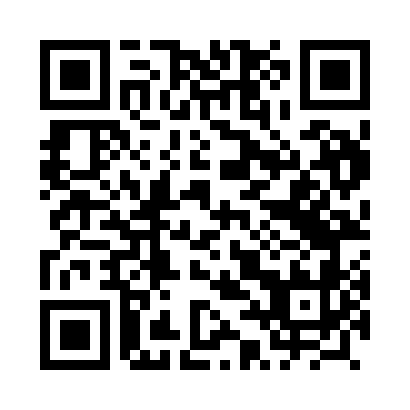 Prayer times for Malinie Duze, PolandMon 1 Apr 2024 - Tue 30 Apr 2024High Latitude Method: Angle Based RulePrayer Calculation Method: Muslim World LeagueAsar Calculation Method: HanafiPrayer times provided by https://www.salahtimes.comDateDayFajrSunriseDhuhrAsrMaghribIsha1Mon4:156:1012:385:057:078:552Tue4:126:0812:385:077:098:573Wed4:096:0512:375:087:108:594Thu4:076:0312:375:097:129:015Fri4:046:0112:375:107:139:036Sat4:015:5912:365:117:159:067Sun3:585:5712:365:127:179:088Mon3:565:5512:365:137:189:109Tue3:535:5312:365:157:209:1210Wed3:505:5012:355:167:219:1411Thu3:475:4812:355:177:239:1612Fri3:445:4612:355:187:249:1913Sat3:415:4412:355:197:269:2114Sun3:395:4212:345:207:289:2315Mon3:365:4012:345:217:299:2616Tue3:335:3812:345:227:319:2817Wed3:305:3612:345:237:329:3018Thu3:275:3412:335:247:349:3319Fri3:245:3212:335:257:369:3520Sat3:215:3012:335:267:379:3821Sun3:185:2812:335:277:399:4022Mon3:155:2612:335:287:409:4323Tue3:125:2412:325:297:429:4524Wed3:095:2212:325:307:449:4825Thu3:065:2012:325:317:459:5026Fri3:035:1812:325:327:479:5327Sat3:005:1612:325:337:489:5628Sun2:565:1412:325:347:509:5829Mon2:535:1312:325:357:5110:0130Tue2:505:1112:315:367:5310:04